проект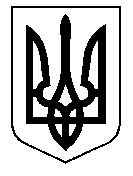 ТАЛЬНІВСЬКА РАЙОННА РАДАЧеркаської областіР  І  Ш  Е  Н  Н  Я                                                                                                             №          /VIIВідповідно до частини 1 статті 15, пункту 15 частини 1 статті 43 Закону України «Про місцеве самоврядування в Україні», пункту 2 частини 14 статті 26 Регламенту Тальнівської районної ради VII скликання, врахувавши лист від 22.11.2019 №02-16/497 голови Погребищенської районної ради Вінницької області Сергія ВОЛИНСЬКОГО про встановлення офіційних стосунків побратимства між Погребищенським та Тальнівським районами, районна рада ВИРІШИЛА:Надати згоду на встановлення офіційних стосунків побратимства між Тальнівським районом Черкаської області та Погребищенським районом Вінницької області шляхом підписання Договору про побратимство.Укласти Договір про побратимство між Тальнівською районною радою Черкаської області, Погребищенською районною радою Вінницької області і неприбутковим громадським Рухом «Український діалог» за зміцнення національної єдності, що додається.Уповноважити голову районної ради Валентину ЛЮБОМСЬКУ підписати Договір про побратимство між Тальнівською районною радою Черкаської області та Погребищенською районною радою Вінницької області.Контроль за виконанням рішення покласти на постійні комісії районної ради з питань бюджету та економічного розвитку, з соціальних та гуманітарних питань, з питань регламенту, депутатської діяльності та законності. Голова 		                    	            	             Валентина ЛЮБОМСЬКАПро встановлення офіційних стосунківпобратимства та укладання Договору про побратимство між Тальнівським районом Черкаської області та Погребищенським районом Вінницької області